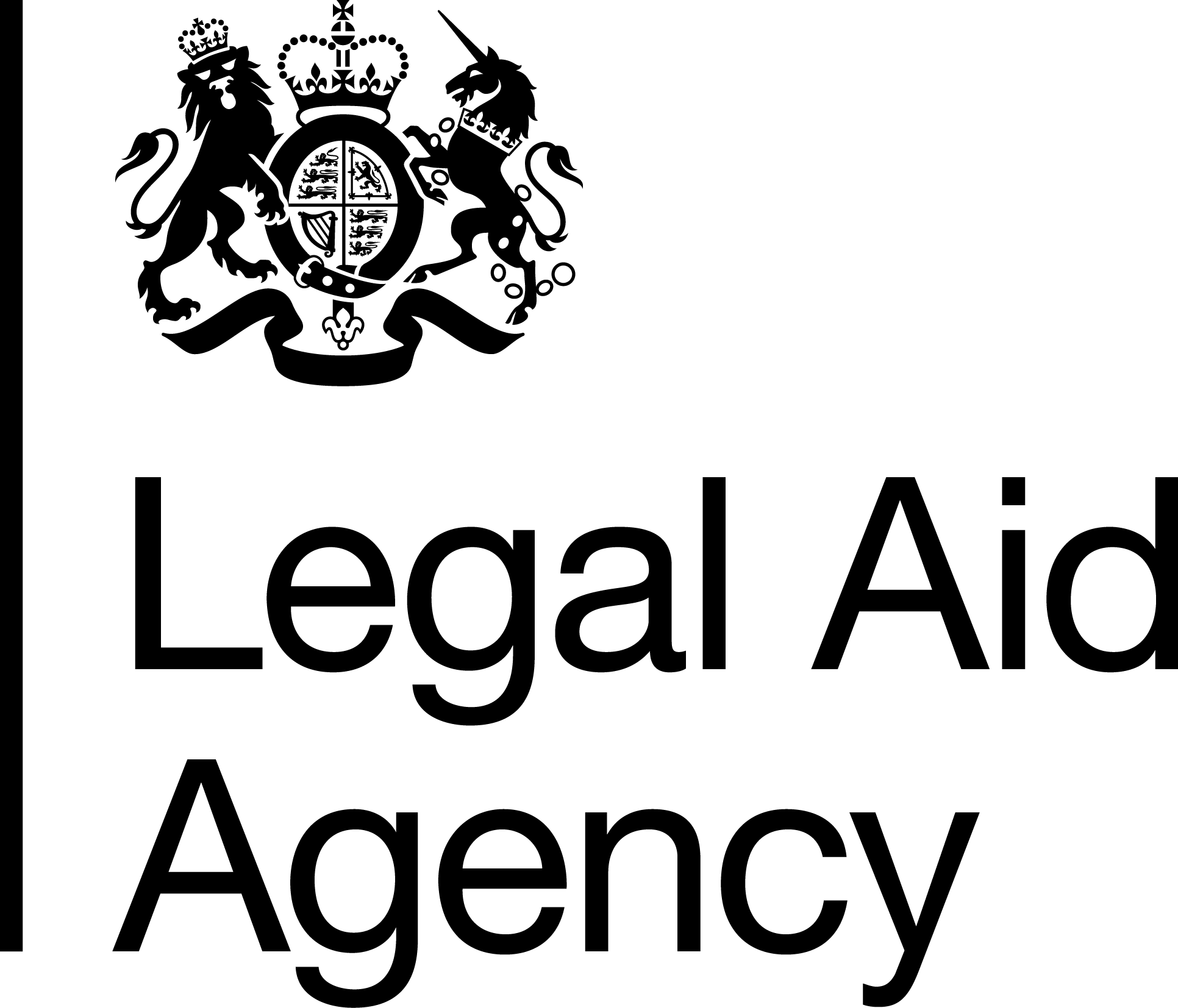 Prison Law and/or Appeals & Reviews Appeal pro-formaTender to deliver Prison Law and/or Appeals & Reviews Contract Work in England and Wales from 11 January 2016The sole right of appeal is specified at Section 12.22 of the Information for Applicants (IFA). Appeals will only be accepted where there is a right of appeal as specified in the IFA.Appeals should be submitted on this appeal pro forma. Appeals submitted in any other form will not be considered, in accordance with Section 12.22 of the IFA.Name of Applicant Organisation:         Contact name:         Email address for Applicant Organisation (as given in answer to question A.11. of your Tender response):        Registered Office address (as given in answer to question A.2. of your Tender response): Please tick to confirm that your ground for appeal relates solely to your belief that the LAA has made an error in its assessment of your Tender:  Please indicate which question(s) you are appealing the LAA assessment of: Please set out below your grounds for appeal:         